Муниципальное автономное  дошкольное образовательное учреждениедетский сад комбинированного вида «Машенька» муниципального образования город НоябрьскКОНСПЕКТ  №2	индивидуальной логопедической непосредственно образовательной деятельности  по теме «Автоматизация звука Р в слогах»Учитель-логопед МАДОУ «Машенька»Кашкаха Светлана Александровна,1 квалификационная категория2013 г.Тема: Автоматизация звука Р в слогах, словах, предложениях.Цели: уточнить артикуляцию звука Равтоматизировать звук Р в слогах, словах, предложенияхразвивать интонационную окраску речиразвивать фонематический слухпродолжать работу над развитием мелкой моторики, внимания, памяти. воспитывать самоконтроль за речью, самостоятельность и активность в течение всего занятия.Оборудование: картинка «рак», карточки- «напоминалки» для артикуляционной гимнастики, сюжетная картинка «машина едет по дороге», счетные палочкиХод НОД:Орг. момент. ЗагадкаПро меня говорятБуд-то пячусь я назад. Не назад, а впередТолько задом наперед(рак) - Какой первый звук слышим в этом слове (Р) 2. Характеристика и артикуляция звука Р.- Давай вспомним, как правильно произносить звук Р (губы раскрыты, зубы разомкнуты, язык наверху чашечкой, кончик языка вибрирует) Характеристика звука Р: согласный, твердый, звонкий (показ символа согласного, твердого, звонкого звука ) - Выполнение артикуляционной гимнастики по карточкам. Приложение № 1часикичашечкагрибоклошадкафокусзавели моторчик (ДР-ДР) Произнесение изолированного звука Р« Машина едет по дороге»- перед ребёнком сюжетная  картинка  с изображением дороги. Ему предлагается взять маленькую машинку и «проехать» по дороге, произнося звук Р. (Приложение №2)3. Автоматизация звука Р в слогахЛогопед  проговаривает чистоговорку не до конца, показывает картинку с изображением и предлагает  закончить предложение, назвав изображаемый объект.  (Презентация №1)РА-РА-РА - высокая гораРО-РО-РО - новое пероРУ-РУ-РУ - скачет кенгуруРЫ-РЫ-РЫ - новые шарыАР-АР-АР - мы купили самоварОР-ОР-ОР – вырос помидорИР-ИР-ИР - Ира любит пить кефир.4. Автоматизация звука Р в словахИгра «Посчитай слово до 10».Описание игры: Ребенок  выкладывает по одной  счетной  палочке на стол и проговаривает: один «робот», затем берёт следующую палочку, проговаривая «два робота» . По аналогии выкладываются оставшиеся палочки. Ребенок в процессе игры изменяет слово (робот) в соответствии с числительным. Лото «Чего не стало»Описание игры: Перед ребёнком логопед выкладывает 6 картинок с изображением объектов, в названиях которых есть звук Р. Предлагает запомнить картинки. Затем убирает по одной картинке, задавая вопрос: «Чего не стало?» (Приложение №3)5. Физкультминутка. - А сейчас мы немного отдохнем и поиграем с мячом. Будем бросать друг другу мяч придумывая слова со звуком Р.6. Заключительная часть. Игра «Бывает, не бывает».Описание игры: Логопед произносит предложения с неправильным смысловым содержанием , ребёнок внимательно слушает , исправляет смысловую ошибку, переставляя слова в нужном порядке. Рама моет Раю Рак ловит РомуСахар ест ИруЗабор красит РаюРабота ходит на Рому.После игры логопед отмечает успехи ребёнка в выполнении предложенных ему заданий:- Молодец. мне очень понравилось, как ты сегодня занималась, как мы с тобой играли. Давай вспомним, что мы делали сегодня? Какое задание для тебя было трудным? Какое задание тебе больше всего понравилось? Мы можем его повторить. Приложение №1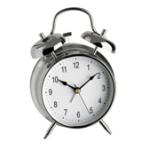 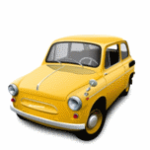 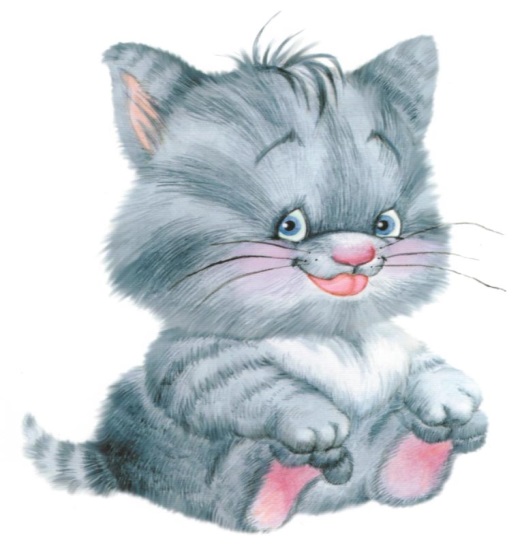 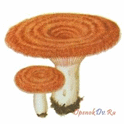 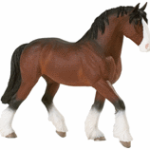 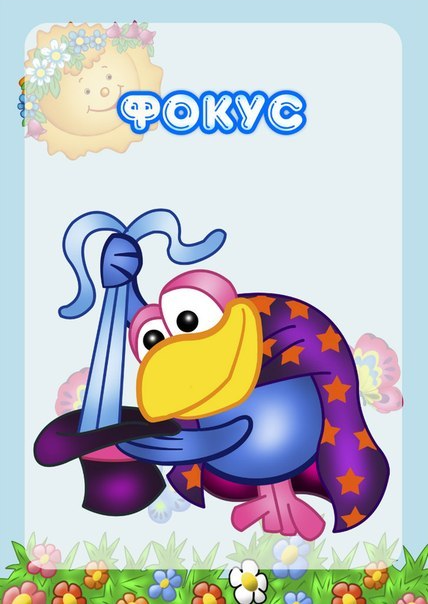 Приложение№2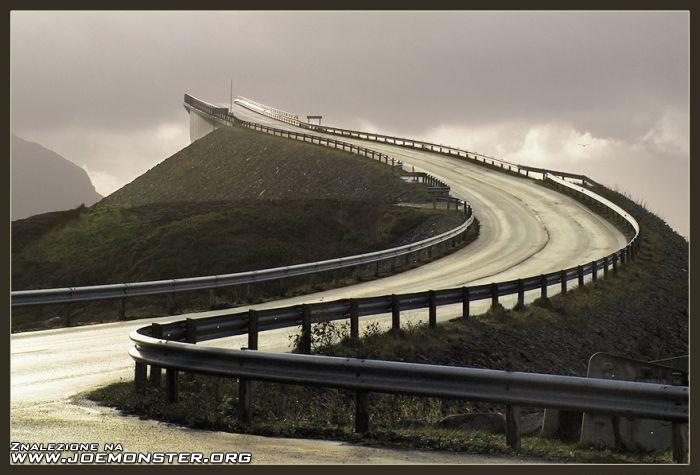 Приложение №3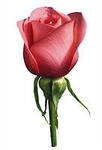 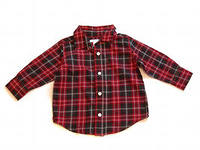 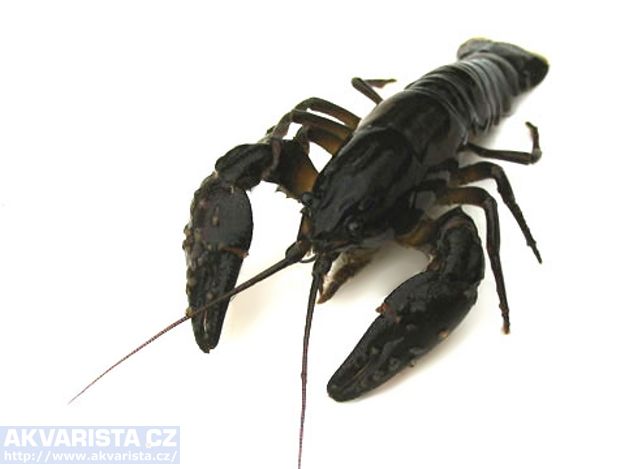 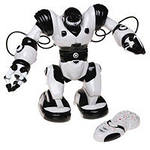 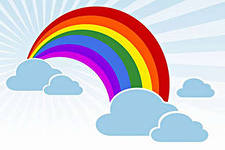 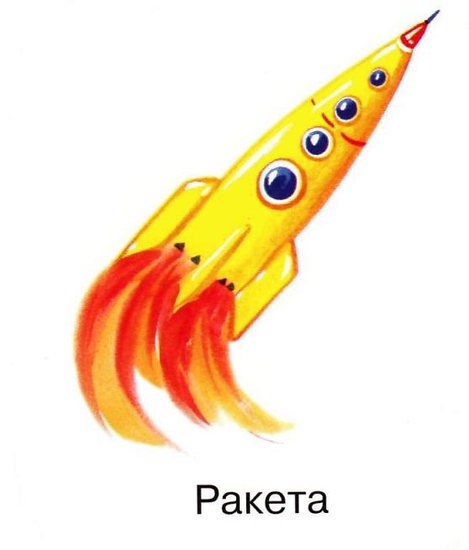 